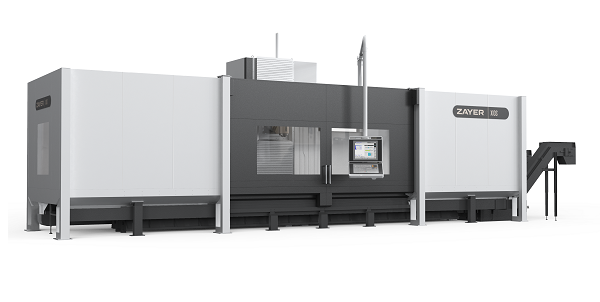 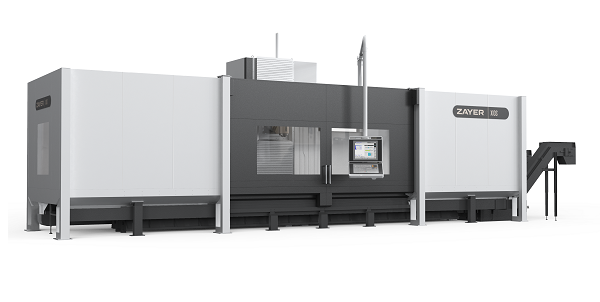   XIOS  3000ARBEITSBEREICH / DIMENSIONI DI LAVORO ARBEITSBEREICH / DIMENSIONI DI LAVORO ARBEITSBEREICH / DIMENSIONI DI LAVORO TischaufspannflächeSuperficie della tavola 3.000 x 1.000mmLängsverfahrwegCorsa longitudinale 3.000mmQuerverfahrwegCorsa trasversale 1.200mmVertikalverfahrwegCorsa verticale 1.200mmmax. Abstand Tisch - SpindelnaseAltezza massima tavola-naso mandrino 1.145mmKAPAZITÄT DER LINEARACHSEN / CAPACITÀ ASSI LINEARI KAPAZITÄT DER LINEARACHSEN / CAPACITÀ ASSI LINEARI KAPAZITÄT DER LINEARACHSEN / CAPACITÀ ASSI LINEARI Eilgang (Längsachse)Avanzamento rapido (asse longitudinale)bis / fino a 30.000mm/minEilgang (Quer -und Vertikalachse)Avanzamento rápido (asse trasversale e verticale)bis / fino a 35.000mm/minArbeitsvorschub (Längsachse)Avanzamento di lavoro (asse longitudinale) bis / fino a 25.000mm/minArbeitsvorschub (Quer -und Vertikalachse)Avanzamento di lavoro (asse trasversale e verticale)bis / fino a 30.000mm/minAntriebe / Movimenti:. Längsachse. Asse longitudinaleZahnstangenantrieb mit Doppelritzel (2 Motoren) Doppio motore pignone-cremaglieraZahnstangenantrieb mit Doppelritzel (2 Motoren) Doppio motore pignone-cremagliera. Quer- und vertikalachse. Asse trasversale e verticaleKugelrollspindel / Viti a ricircolo di sfereKugelrollspindel / Viti a ricircolo di sfereCNCCNCCNCHEIDENHAIN TNC 640 + HR 510HEIDENHAIN TNC 640 + HR 510HEIDENHAIN TNC 640 + HR 510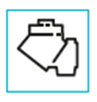 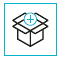 45º, 360.000 Positionen 45º, 360.000 posizioneLeistung    40 kWPotenza    Drehzahl    6.000 min-1                                    Velocità rotazione del mandrinoWerkzeugmagazin   30Magazzino utensiliKühlmitteleinrichtung     22 + 5 bar, 1.000 l    Impianto di refrigerazione2 Späneförderer  2 Convogliatore trucioliVerkleidung: 4-seitig geschlossen (ohne Dach)Protezioni: carenatura completa (senza tetto)APPs:	Dynamic SelectionVirtual Tool OrientationZAYER REMOTE SERVICE